Ref: TH/CG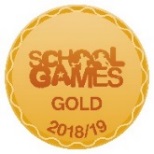 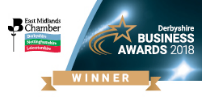 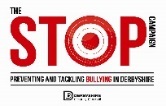 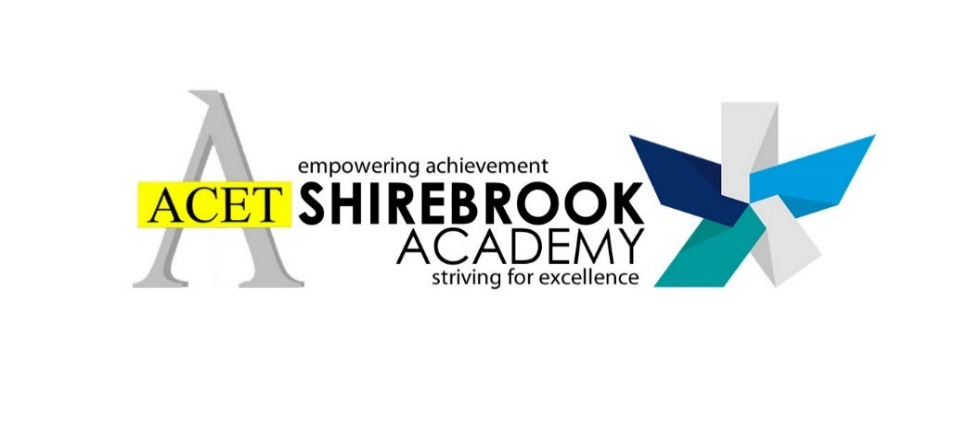 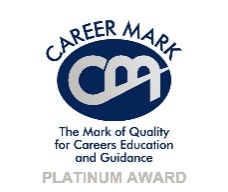 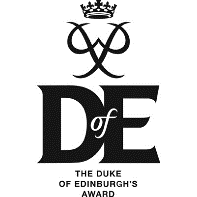 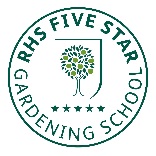 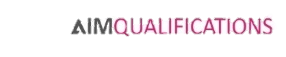 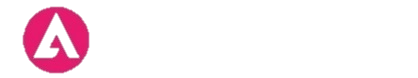 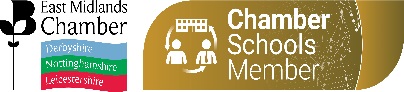 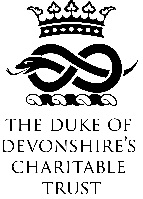 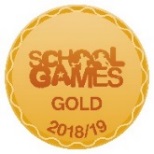 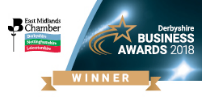 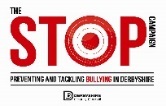 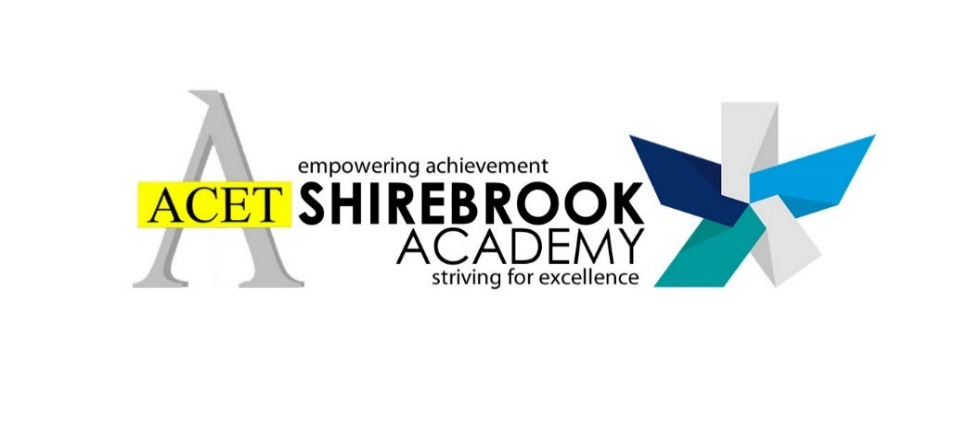 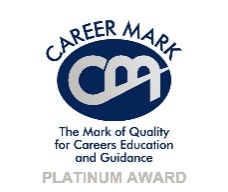 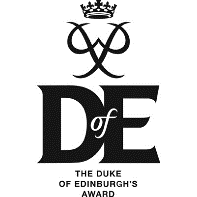 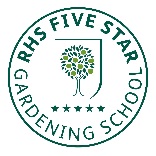 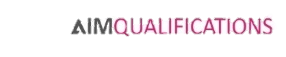 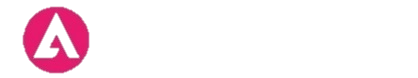 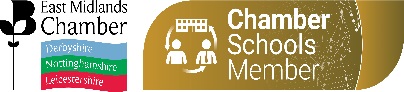 February 2021Dear Parent/CarerOur school, along with several others, has agreed to participate in a very important wellbeing survey for young people in Derbyshire. My Life My View is an online survey which collects information about how young people are feeling and what they are doing, including: what young people are concerned about, whom they speak to when they are worried, and what behaviours young people engage in to help them feel well and able to cope.The survey questions cover a range of topics, including:Impact of the Covid-19 pandemic on young people’s livesHome and family		 Emotional health and well-beingTobacco, alcohol and drugs	 RelationshipsThe survey is provided by the Schools Health Education Unit (SHEU) and is commissioned by Derbyshire County Council for young people in year 8 to year 11. The survey has been running in schools for five years, providing the following benefits for young people and schools:Young people have the opportunity to raise issues and access support servicesYoung people can contribute to local understanding of emotional health and wellbeing issues, to help inform local servicesSchools will receive individual reports to gain a better understanding of issues affecting young people and of support services availableFindings can support schools in planning PSHE programmesThe survey findings will also support Derbyshire County Council to plan services to support young people. Enclosed is a copy of the Privacy Notice for young people which explains how the data is collected and stored. I hope you will agree this is an exercise which we wish to support our young people to engage in.  Students will receive details of how to access the survey by email from their form tutor as part of their Personal Development day on 2 March. If you tell us promptly that you don’t want this material sent to your child, we will not do so. I will assume that you do approve unless I hear otherwise and I look forward to working with you and the students in planning improved wellbeing for our school.If you experience or anticipate any problems, please contact Tracy Horton at Shirebrook AcademyYours sincerelyTracy Horton, Personal Development co-ordinator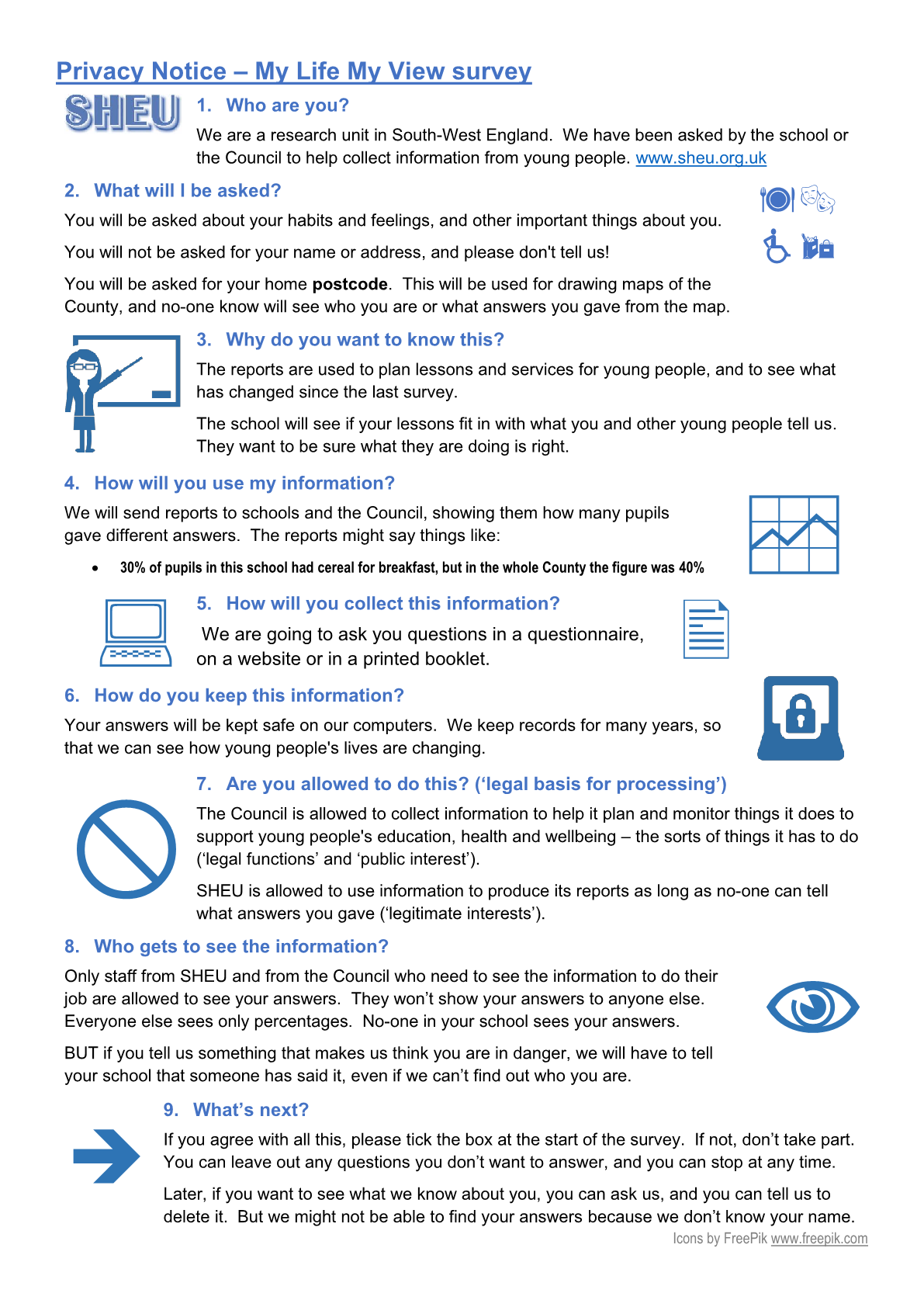 